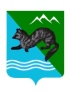 П О С Т А Н О В Л Е Н И Е АДМИНИСТРАЦИИ СОБОЛЕВСКОГО МУНИЦИПАЛЬНОГО РАЙОНА КАМЧАТСКОГО КРАЯ 00 марта  2019 г.                 с. Соболево                                            № О внесении изменений в составпротивопаводковой комиссииСоболевского муниципального района.      В связи с кадровыми изменениями в организациях Соболевского муниципального района,   в целях своевременного решения вопросов по безаварийному пропуску паводковых вод в 2019 году на территории Соболевского муниципального района,АДМИНИСТРАЦИЯ  ПОСТАНОВЛЯЕТ :1. Утвердить состав противопаводковой  комиссии   Соболевского муниципального района, согласно приложению.2. Постановление администрации Соболевского муниципального района от 03 апреля 2018 № 77  признать утратившим силу.3. Управлению делами администрации Соболевского муниципального го           района опубликовать настоящее постановление в районной газете               «Соболевский вестник» и разместить на официальном сайте Соболевского муниципального района в информационно-телекоммуникационной сети Интернет.4. Настоящее постановление вступает в силу после его официального опубликования.  Глава Соболевского  муниципального района                                                                    В.И. Куркин                                                                                                                                                          Приложение к Постановлению                                                                                                                          администрации  Соболевского МРКамчатского края                                                                                                                        от 06.03.2019  №   СОСТАВпротивопаводковой  комиссии Соболевского муниципального районаКолмаков  Анатолий  Викторович      - заместитель главы администрации                                                                  Соболевского муниципального                                                                                    района, председатель комиссии;Хорошайло Елена Васильевна         – заместитель главы администрации                                                                    Соболевского муниципального района                                                               заместитель председателя комиссии;Завязкин Константин Валентинович – консультант администрации                                                             Соболевского муниципального района,                                                             секретарь комиссии.Члены комиссии:                            	Бондаренко Александр Сергеевич –начальник гидрометеостанции с.Соболево                                                               ( по согласованию);Мещеряков Александр Кимович    - ВрИО начальника ОП № 12 МО МВД РФ                                                            «Усть-Большерецкий» Камчатского края                                                             ( по согласованию);Третьякова Светлана Викторовна  - глава  администрации Устьевого                                                              сельского поселения;Овчаренко Галина Николаевна     - глава  администрации Крутогоровского                                                             сельского поселения;Верещак Иван Геннадиевич           - начальник ПСГ  Соболевского района.Сатурин Алексей Николаевич        - директор ООО «Стимул»                                                             ( по согласованию).               